MASS SPECTROMETRY ANALYSIS REQUEST FORM									Date:Approval for Request			        (Research Supervisor’s Signature) Laboratory of Molecular Analysis. National Hellenic Research Foundation, 48 Vassileos Constantinou Ave., 11635 Athens, Greece, Tel.  +302107273871, Fax. +302107273872 Applicant DetailsApplicant DetailsNAME :SURNAME :NAME :SURNAME :INSTITUTION :Phone.Research Supervisor :Fax.Address :e-mail:Requested AnalysisRequested AnalysisRequested AnalysisRequested AnalysisIonization MethodESI   ⁭  Positive Ions            ⁭              Negative Ions        ⁭ESI   ⁭  Positive Ions            ⁭              Negative Ions        ⁭APCI         ⁭Positive Ions            ⁭              Negative Ions        ⁭Information Requested:Exact Mass        ⁭Nominal Mass      ⁭Fragmentation   ⁭ Sample InformationSample InformationSample ID Compound TypeStorage ConditionSafety InformationSample ConditionsSolid⁭            Amount             …  mgSoluble in    Sample ConditionsIn solution ⁭Concentration    …  mg/ml             SolventMolecular Formula Molecular MassMolecular Structure Vaporizes atMore Information :                                                                                                More Information :                                                                                                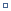 Institute of Organic and Pharmaceutical Chemistry (IOPC)